				   PHI ALPA THETA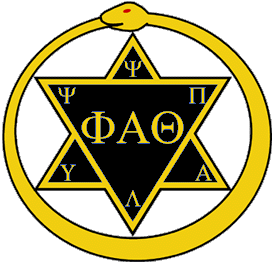 				   MEMBERSHIP APPLICATIONDate:Name:Classification:(Soph., Jr., Sr.)College:(Bus, CLAES, CCS)Telephone: (campus)                                                     (home)Email:# CreditsCompleted History Courses:History Courses Completed:History Courses Currently Being Taken:Grade Average in History Grade Average Overall: